学びの森わかば園　子育て支援予約制（親子１０組まで）となります。Wakaba Club参加者は優先予約を受け付けます。専用駐車場は工事中のため、正門から入って右側の砂利駐車場をご利用下さい。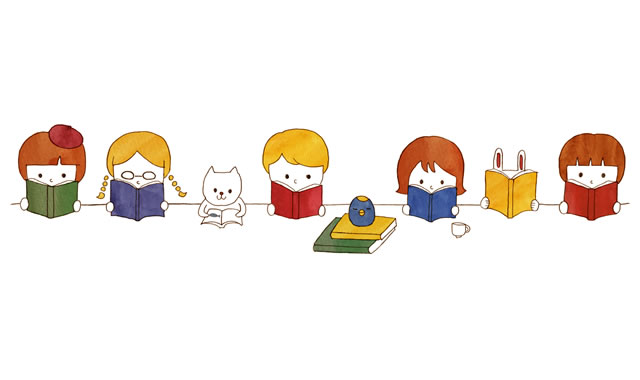 